День первый Сезон осеннее – весеннийВозрастная группа 7 – 11 летДень второйСезон осеннее – весеннийВозрастная группа 7 – 11 летДень третий Сезон осеннее – весеннийВозрастная группа 7 – 11 летДень четвертыйСезон осеннее – весеннийВозрастная группа 7 – 11 летДень пятыйСезон осеннее – весеннийВозрастная группа 7 – 11 летДень шестойСезон осеннее – весеннийВозрастная группа 7 – 11 летДень седьмойСезон осеннее – весеннийВозрастная группа 7 – 11 летДень восьмойСезон осеннее – весеннийВозрастная группа 7 – 11 летДень девятыйСезон осеннее – весеннийВозрастная группа 7 – 11 летДень десятыйСезон осеннее – весеннийВозрастная группа 7 – 11 летНаименование блюдаМасса порцийПищевые вещества, г.Пищевые вещества, г.Пищевые вещества, г.Энер.цен КкалВитамины, мгВитамины, мгВитамины, мгМинеральные вещества, мгМинеральные вещества, мгМинеральные вещества, мгМинеральные вещества, мгНаименование блюдаМасса порцийБЖУЭнер.цен КкалАВ1СCаMgPFeКаша рисовая молочная с маслом150/54,355,633,45194,00,0450,010,7597,617,3103,80,67Сыр порциями205,35,46072,20,0500,32009,4108,80,13Кисель витаминизированный2000018,4074,00,500,6030,00000Пряник7043,341,454,0243,600,0607,7028,70,49Хлеб251,900,1513,058,00005,03,516,30,2ИТОГО54,8912,61118,85641,80,5950,6731,05310,330,2257,61,49Наименование блюдаМасса порцийПищевые вещества, г.Пищевые вещества, г.Пищевые вещества, г.Энер.цен КкалВитамины, мгВитамины, мгВитамины, мгМинеральные вещества, мгМинеральные вещества, мгМинеральные вещества, мгМинеральные вещества, мгНаименование блюдаМасса порцийБЖУЭнер.цен КкалАВ1СCаMgPFeКотлета (полуфабрикат) с маслом80/57,019,6913,3219,250005,7813,56126,20,05Каша гречневая1507,955,8542,6245,100,3044,8561,05186,454,95Напиток шиповника2000,80321251,30,032403,3445,6Зефир ванильный700,56054,8209,30006,3000,21Хлеб витаминизированный252,020,3713,264,500,1100000,5ИТОГО18,3325,91155,9863,151,30,4424060,2378,61316,6511,31Наименование блюдаМасса порцийПищевые вещества, г.Пищевые вещества, г.Пищевые вещества, г.Энер.цен КкалВитамины, мгВитамины, мгВитамины, мгМинеральные вещества, мгМинеральные вещества, мгМинеральные вещества, мгМинеральные вещества, мгНаименование блюдаМасса порцийБЖУЭнер.цен КкалАВ1СCаMgPFeЗапеканка из творога со сгущенным молоком150/2513,512,918,2242,300,070,7261,241,5338,90,9Напиток витаминизированный200008,433,00,50,4930,00000ИТОГО13,512,926,6275,30,50,5630,7261,241,5338,90,9Наименование блюдаМасса порцийПищевые вещества, г.Пищевые вещества, г.Пищевые вещества, г.Энер.цен КкалВитамины, мгВитамины, мгВитамины, мгМинеральные вещества, мгМинеральные вещества, мгМинеральные вещества, мгМинеральные вещества, мгНаименование блюдаМасса порцийБЖУЭнер.цен КкалАВ1СCаMgPFeСардельки отварные80/59,6915,20176,09000189,623,2161,44Макаронные изделия,отварные1505,54,839,5213,500,1007,608,546,00,60Напиток витаминизированный200008,433,00,50,4930,00000Зефир в шоколаде603,3624,340,32384,30002,14,939,90,7Хлеб витаминизированный252,020,3713,264,500,1100000,5ИТОГО20,5744,67101,42871,390,50,730199,336,6101,93,24Наименование блюдаМасса порцийПищевые вещества, г.Пищевые вещества, г.Пищевые вещества, г.Энер.цен КкалВитамины, мгВитамины, мгВитамины, мгМинеральные вещества, мгМинеральные вещества, мгМинеральные вещества, мгМинеральные вещества, мгНаименование блюдаМасса порцийБЖУЭнер.цен КкалАВ1СCаMgPFeКолбаса отварная8010,9618,24020800023,217,6142,41,28Каша перловая1504,74,936,9201,10,020,06020,19,2162,51,65Напиток витаминизированный200008,433,00,50,4930,00000Конфеты шоколадные503,3624,340,32384,30002,14,939,90,7Хлеб251,900,1513,058,00005,03,516,30,2ИТОГО20,9247,5998,62884,40,520,5530,050,435,2361,13,83Наименование блюдаМасса порцийПищевые вещества, г.Пищевые вещества, г.Пищевые вещества, г.Энер.цен КкалВитамины, мгВитамины, мгВитамины, мгМинеральные вещества, мгМинеральные вещества, мгМинеральные вещества, мгМинеральные вещества, мгНаименование блюдаМасса порцийБЖУЭнер.цен КкалАВ1СCаMgPFeКурица отварная с маслом100/525,2721,20,29297,450,080,100,2015,6036,55305,202,21Макаронные изделия,отварные1505,54,839,5213,500,1007,608,546,00,60Чай с сахаром2000014,3558,50000000Печенье 503,75,937,221800,04014,510451,05Хлеб витаминизированный252,020,3713,264,500,1100000,5ИТОГО36,4932,27104,54851,950,080,350,237,755,05396,24,36Наименование блюдаМасса порцийПищевые вещества, г.Пищевые вещества, г.Пищевые вещества, г.Энер.цен КкалВитамины, мгВитамины, мгВитамины, мгМинеральные вещества, мгМинеральные вещества, мгМинеральные вещества, мгМинеральные вещества, мгНаименование блюдаМасса порцийБЖУЭнер.цен КкалАВ1СCаMgPFeСосиска  отварная с маслом80/59,6915,20176,09000189,623,216,001,44Рис отварной1503,755,8541,8522500022,9512,7553,71,05Компот из кураги2000,60033,6129,4000,416,6092,2Печенье 503,75,937,221800,04014,510451,05Хлеб витаминизированный252,020,3713,264,500,1100000,5ИТОГО19,7627,32125,85812,9900,150,4243,6545,95123,76,24Наименование блюдаМасса порцийПищевые вещества, г.Пищевые вещества, г.Пищевые вещества, г.Энер.цен КкалВитамины, мгВитамины, мгВитамины, мгМинеральные вещества, мгМинеральные вещества, мгМинеральные вещества, мгМинеральные вещества, мгНаименование блюдаМасса порцийБЖУЭнер.цен КкалАВ1СCаMgPFeВареники с картофелем и с маслом (п/ф)200/1011,5339,2546,09394,1000,2421,233,4840,82143,682,08Напиток витаминизированный200008,433,00,50,4930,00000Конфеты шоколадные150,65,97,785,30000,92,721,60,36ИТОГО12,1345,1562,19512,40,50,7351,234,3843,52165,282,44Наименование блюдаМасса порцийПищевые вещества, г.Пищевые вещества, г.Пищевые вещества, г.Энер.цен КкалВитамины, мгВитамины, мгВитамины, мгМинеральные вещества, мгМинеральные вещества, мгМинеральные вещества, мгМинеральные вещества, мгНаименование блюдаМасса порцийБЖУЭнер.цен КкалАВ1СCаMgPFeОмлет натуральный с маслом150/515,7126,292,86310,710,50,070,14113,1469,29254,713,0Йогурт 2006,012,08,21680,080,040,6248281840,2Пряник7043,341,454,0243,600,0607,7028,70,49Хлеб витаминизированный252,020,3713,264,500,1100000,5ИТОГО67,0740,0678,26768,810,580,280,74368,8497,29467,414,19Наименование блюдаМасса порцийПищевые вещества, г.Пищевые вещества, г.Пищевые вещества, г.Энер.цен КкалВитамины, мгВитамины, мгВитамины, мгМинеральные вещества, мгМинеральные вещества, мгМинеральные вещества, мгМинеральные вещества, мгНаименование блюдаМасса порцийБЖУЭнер.цен КкалАВ1СCаMgPFeПельмени отварные с маслом (п/ф)200/521,112,4536,05341420,170,3924,437,2128,20,97Чай с сахаром1500014,3558,50000000Зефир в шоколаде603,3624,340,32384,30002,14,939,90,7Хлеб витаминизированный252,020,3713,264,500,1100000,5ИТОГО26,4837,12103,92848,3420,280,3926,542,1168,12,17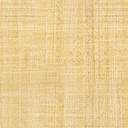 